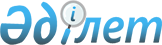 О внесении изменений и дополнения в решение маслихата города Астаны от 9 июля 2008 года № 114/18-IV "О Правилах оказания социальной помощи нуждающимся гражданам, больным активным туберкулезом"
					
			Утративший силу
			
			
		
					Решение маслихата города Астаны от 18 сентября 2009 года N 249/38-IV. Зарегистрировано Департаментом юстиции города Астаны 19 октября 2009 года  N 592. Утратило силу решением маслихата города Астаны от 27 июня 2014 года № 250/36-V      Сноска. Утратило силу решением маслихата города Астаны от 27.06.2014 № 250/36-V (вводится в действие по истечении десяти календарных дней после дня его первого официального опубликования).       В соответствии с Бюджетным кодексом Республики Казахстан от 4 декабря 2008 года, статьей 8 Закона Республики Казахстан от 21 июля 2007 года "О статусе столицы Республики Казахстан", маслихат города Астаны РЕШИЛ:



      1. Внести в решение маслихата города Астаны от 9 июля 2008 года № 114/18-IV "О Правилах оказания социальной помощи нуждающимся гражданам, больным активным туберкулезом" (зарегистрировано в Реестре государственной регистрации нормативных правовых актов 15 августа 2008 года за № 540, опубликовано в газетах "Астана акшамы" № 99 от 21 августа 2008 года, "Вечерняя Астана" № 102 от 21 августа 2008 года) следующие изменения и дополнение:



      в преамбуле решения слова и цифры "от 24 апреля 2004 года" заменить словами и цифрами "от 4 декабря 2008 года";



      в Правилах оказания социальной помощи нуждающимся гражданам, больным активным туберкулезом, утвержденных указанным решением:



      пункт 7 дополнить абзацем следующего содержания:

      "Нуждаемость определяется Противотуберкулезным диспансером путем оценки в совокупности таких критериев как статус получателя социальной помощи (преимущество отдается лицам, являющимся безработными), его место жительства (удаленность от места лечения), количество находящихся у него на иждивении членов семьи и количество членов семьи, больных активным туберкулезом.";



      пункт 8 исключить.



      2. Настоящее решение вводится в действие по истечении десяти календарных дней после дня его первого официального опубликования.      Председатель сессии

      маслихата города Астаны                    Н. Мещеряков      Секретарь маслихата

      города Астаны                              В. Редкокашин
					© 2012. РГП на ПХВ «Институт законодательства и правовой информации Республики Казахстан» Министерства юстиции Республики Казахстан
				